二级建造师资格认证培训地点：全国       费用：2400二级建造师各省报名条件略有不同，以参考省份要求为准。凡遵纪守法并具备工程类或工程经济类中等专科以上学历并从事建设工程项目施工管理工作满2年的，可以报名。凡遵纪守法，并具备下列条件之一者，均可申请参加考试：（一）取得工程类或工程经济类中专以上学历，并从事工程项目管理工作满2年的；（二）取得非工程类或工程经济类专业中专以上学历，并从事工程项目管理工作满4年的；（三）从事工程项目管理工作满10年的；（四）取得建筑工程类中级及以上专业技术资格的。符合报名条件并满足下列条件之一可免考相应科目：（一）具有中级及以上专业技术职务，从事建设项目施工管理工作满15年，可免《建设工程施工管理》科目，只须参加《建设工程法规及相关知识》和《专业工程管理与实务》2个科目的考试。（二）已取得某一专业二级建造师执业资格的人员，可根据工作实际需要，选择增项另一个《专业工程管理与实务》科目，参加“相应专业”的考试。发证部门：建设部考试时间：5月份出证周期：次年6月左右证书样本：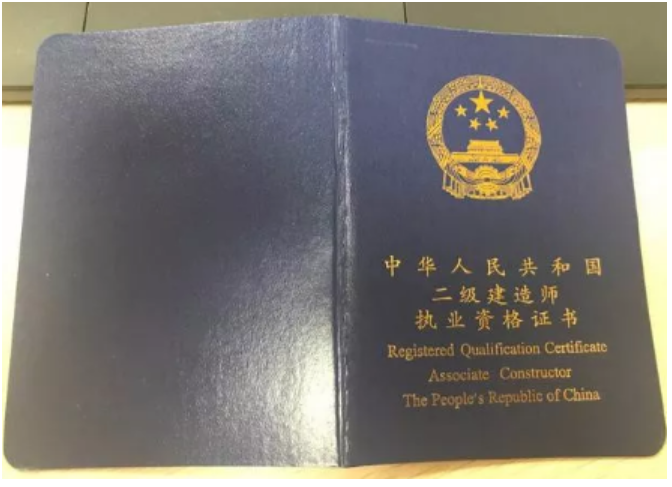 